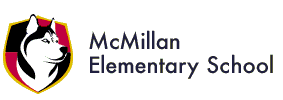 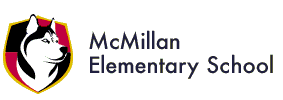  PAC |MINUTES 	Date: March 8/23McMillan Elementary School Library	Agenda topics1.	Meeting called to order at 7:00 PM by Paula Hamilton2.	Approval of Minutes from February10th- David Elliot, Stephanie Pankratz3.	Principal’s Report –  Jump rope for heart has contacted the school will run in April.The Ned show has also reached out to the school, with the possibility of running this coming year maybe October.Hot Lunch, can we get the extra treat for the group of kids that are receiving the lunch program as well. The school is requesting that we perhaps order some new larger Jerseys for Gym. Perhaps new books for the Book room?Anita and Christine are looking for some new and easy Spirit days for the remainder of the school year.District site has been updated and is running. 4.	District Parent Advisory Council (DPAC) – Absent5.	Fraser Liaison – Absent6.   	Financial Report – Gaming- 8,839.29Pac Account- 35,895.267. 	Fundraising – Neufelds has been booked, ordering to start April 13. Delivery is Thursday May 11th @3pm.8.	Hot Lunch Report – TBD? Donut DayWe have a few more Popcorn days coming up.9.      Fun Fair – We have not had great success with food donations from Grocery stores.Will do presale for tickets and food. Stephanie will upload to Munch site.Lions club to cook food. Stephanie will purchase from Costco.We have a 500.00 GC from Save On Foods. Veg Samosas? Possibly GIANSLooking for cheap reasonable prizes, Big Box Store had Bulk Bear Key chains? Karen approved a parent grabbing some for Stephanie.Face Painting- Yale art students donating their time to do the painting. Stephanie is trialing different paints.Stephanie has put together a slide show for the funfair to be shown at the next Husky/Spirit AssemblyGrade 4/5 student contest to design the Fun Fair flyer!Roxanne is putting together the Volunteer website- Thank you Roxanne.Cake walk tickets to be sold at the funfair. Lots planning and organization has been done, Job well done Stephanie.10.     Roundtable-Spirit day ideas discussed.New and exciting surprise joining the McMillan Family the beginning of April! Surprise is TBA!11. Voting-12 new Sports  Jerseys 6 Lg and 6 XL – Approved.Mr. Johnsons request of 6 x 6lb Kettle balls, 6 x 10lb Kettle balls- Approved.Colour coded equipment bags for each class. – ApprovedGaga Pit for playground, to be reviewed and approved by school facilities before purchase. – Approved.Meeting adjourned @ 8:35pmNext PAC Meeting:  Wednesday April 4th @ 6pmAttendees:President                      Paula Hamilton	Vice President 	            Karen Gurney Corba	 Treasurer	            Becki Boldt- Absent	Secretary	            Rick Krossa- Absent	DPAC                            Clara     Chachwan- Absent                      Fraser Liaison               Becki Boldt                        FunFair Coordinator.   Stephanie Pankratz	 Hot Lunch                      Jackie SovickFundraising Coordinator VACANT                      Principal	              Christine Jordan                       Vice-Principal                  Anita Heitz                Attendees              David Elliot, Stephanie Pankratz, Jaspreet Kolar, Cathy Quinton, Brittany Tucker, Geoff Neufeld, Kelly Towns, Allison Danre